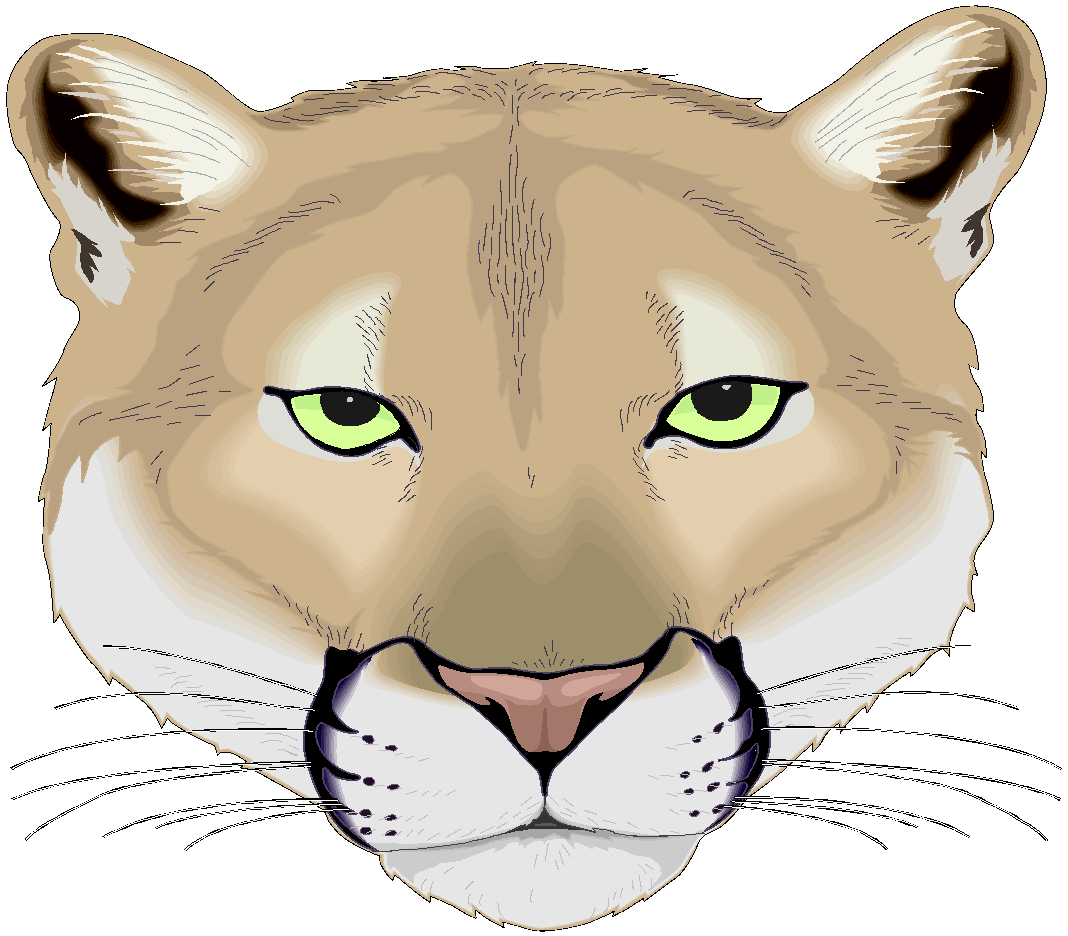 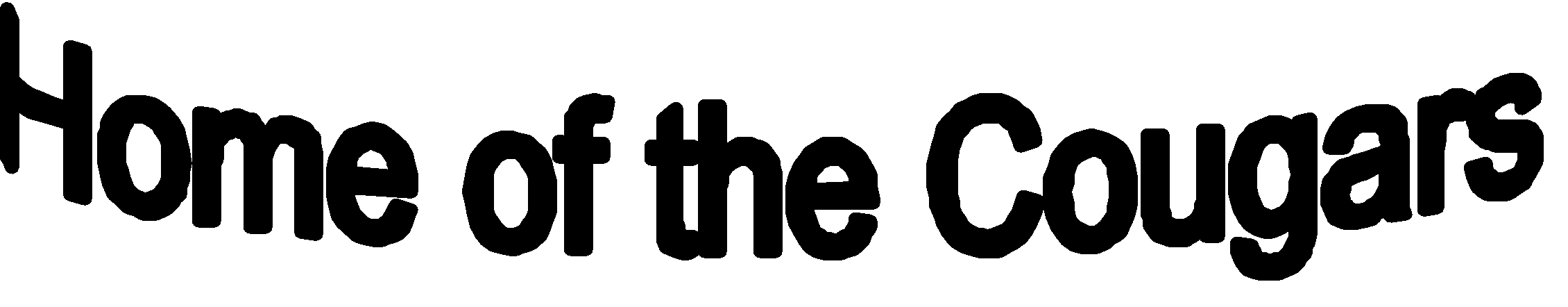 11th Annual Cochran’s Cougar Cup ChallengeWHERE: 	Cochrans Ski Area- Richmond, VTWHEN:	Monday January 15, 2018SCHOOLS: CHS, Stowe, NCU, Essex, LI, Rice, BFA, Harwood, LamoilleLIMIT:  20 athletes per schoolEVENT:	2 runs SL	(first run girls skiers right, boys skiers left.  2nd run switch courses)REGISTRATION: 	 Registration in Cochrans Lodge: 9:00-10:00am			Inspection:  9:00-9:45`	`		10am Race Start 			2nd Run	 will be immediately after first runFEE:			$ 15.00 per skier  to Cochrans Ski Area 			 $25.00 Timing fee per school to Cochrans ski club			2 coaches tickets per teamAWARDS: Awards will be given to the top 5 males and top 5 female after second run.  Overall winning team with a combined boys and girls top 4 will take the Cougar Cup back to their school for 1 year.RUNNING ORDERS:     Please Email Julie Sloan (Julie.sloan@cesuvt.org) OR David Marlow (david.marlow@cesuvt.org)Must be in by Friday January 12, 2018 by 12:00 PM**Send orders in excel format last, first, school**LATE ENTRIES WILL BE SEEDED AT THE END OF THE RUNNING ORDER!	PLEASE INFORM YOUR SKIERSBIBS MUST BE SHOWN ENTIRE TIME ON THE HILL AND UNSAFE SKIING WILL RESULT IN DSQ FROM THE RACEQUESTIONS ?  	Julie Sloan Cell Ph. (802) 734-3099   A.D. Dave Marlow Ph. (802) 858-1774BUS DRIVERS:	Please drop off athletes up top and then park in lower lot.  	ATHLETES:		Please respect the lodge and clean up after, there is no cleaning crew at Cochran’s!